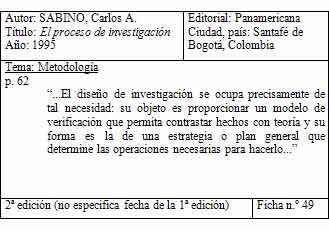 Fichas de cita textual:
FICHAS DE RESUMEN: 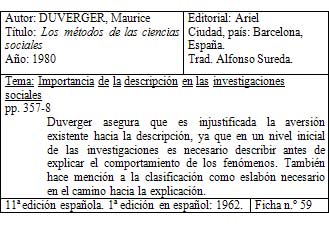 Fichas de comentario: 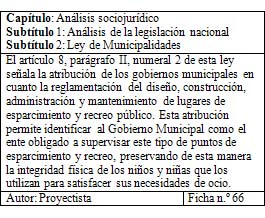 